OGŁOSZENIENa podstawie art. 19 pkt 11, art. 25 i 53 ustawy z dnia 12 marca 2004 r. o pomocy społecznej (D z. U. 2021 r. poz. 2268 ze zm.) w związku z art. 13 ustawy z dnia 24 kwietnia 2003 r. o działalności pożytku publicznego i o wolontariacie (Dz. U. z 2022 r. poz. 1327) oraz z rozporządzeniem Ministra Polityki Społecznej z dnia 26 kwietnia 2018 r. w sprawie mieszkań chronionych (Dz. U. z 2018 r. poz. 822 z późn. zm.),ZARZĄD POWIATU W POZNANIU ogłaszaOTWARTY KONKURS OFERTNA REALIZACJĘ ZADAŃ POWIATU POZNAŃSKIEGO (WSPARCIE/POWIERZENIE)
W LATACH 2023-2024 W ZAKRESIE:Rodzaj zadania:        Pomoc społecznaNazwa zadania priorytetowego: Ograniczenie skutków niepełnosprawności i zapobieganie wykluczeniu społecznemu osób z niepełnosprawnościami z powiatu poznańskiego poprzez działania wspierające ich aktywność, sprzyjające usamodzielnianiu i funkcjonowaniu tych osób w środowisku lokalnym, a także zapobiegające wykluczeniu społecznemu i nabywaniu umiejętności samoobsługi oraz radzenia sobie w codziennych sprawach życiowych.Tytuł zadania:Prowadzenie mieszkań chronionych wspieranych w latach 2023-2024Cel zadania:Wsparcie osób pełnoletnich, które ze względu na trudną sytuację życiową, niepełnosprawność, wiek albo chorobę potrzebują  takiego wsparcia, ale nie wymagają usług w zakresie świadczonym przez jednostkę całodobowej opieki w codziennym życiu i w procesie usamodzielniania się oraz umożliwienie dalszego przebywania w środowisku lokalnym.Opis zadania: Prowadzenie mieszkań chronionych wspieranych dla osób z niepełnosprawnością intelektualną oraz osób w podeszłym wieku i przewlekle chorych w wieku poprodukcyjnym, które nie posiadają orzeczenia o niepełnosprawności.Mieszkania chronione znajdują się w 2 domkach dwupiętrowych zlokalizowanych w Lisówkach, przy ul. Leśne Zacisze 2 (obok Domu Pomocy Społecznej), gmina Dopiewo,  stanowiących własność Powiatu Poznańskiego, posiadających łącznie 10 miejsc.Usługi świadczone w mieszkaniach chronionych wspieranych muszą spełniać standardy określone w rozporządzeniu Ministra Rodziny, Pracy i Polityki Społecznej z dnia 26 kwietnia 2018r. w sprawie mieszkań chronionych (Dz. U. z 2018 r. poz. 822 z późn. zm.) i gwarantować mieszkańcom wsparcie w:wykonywaniu czynności niezbędnych w życiu codziennym dotyczących: przemieszczania się,utrzymania higieny osobistej,ubierania się,sprzątania,zakupów i przygotowywania posiłków,załatwiania spraw osobistych;realizacji kontaktów społecznych przez umożliwienie osobie:utrzymywania więzi rodzinnych,uczestnictwa w życiu społeczności lokalnej.Usługi, o których mowa w ust. 3 pkt 1 lit a-c świadczone są łącznie nie krócej niż 3 godziny dziennie przez 7 dni w tygodniu przez osoby posiadające kwalifikacje do realizacji zadania.Nadzór nad prowadzeniem mieszkań chronionych sprawuje Powiatowe Centrum Pomocy Rodzinie w Poznaniu (zwane dalej „PCPR”).Wsparcie, o którym mowa w ust. 3 zapewniają w szczególności:pracownik socjalny,psycholog i/lub terapeutaasystent osoby niepełnosprawnej i/lub opiekun.Wymagane jest prowadzenie dokumentacji potwierdzającej realizację wsparcia określonego w ust. 3.Decyzja o skierowaniu osoby do korzystania ze wsparcia w mieszkaniu chronionym wydawana będzie przez PCPR po dokonaniu uzgodnień pomiędzy pracownikiem socjalnym PCPR, pracownikiem socjalnym Wykonawcy, któremu zostanie powierzone prowadzenie mieszkań chronionych, a osobą ubiegającą się o skierowanie do korzystania ze wsparcia w mieszkaniu chronionym lub jej przedstawicielem ustawowym.Wykonawcy będzie uczestniczył w procesie kierowania do mieszkań chronionych zgodnie z ust. 8.Prawo pobytu w mieszkaniu chronionym wspieranym ustalane będzie w drodze decyzji administracyjnej wydanej przez Powiatowe Centrum Pomocy Rodzinie w Poznaniu.Za pobyt w mieszkaniu chronionym mieszkańcy ponoszą opłatę zgodnie z zasadami, które zostaną określone w uchwale przez Radę Powiatu w Poznaniu.Wykonawca jest zobowiązany do utrzymania czystości i porządku w mieszkaniach chronionych oraz w obrębie nieruchomości.Wykonawca w ramach przyznanej dotacji na realizację zadania publicznego będzie ponosił wszelkie koszty eksploatacyjne związane z korzystaniem z mieszkań chronionych, w tym w szczególności koszty:a) mediów w tym: ciepłej i zimniej wody, energii elektrycznej, ogrzewania nieruchomości,b) odbioru odpadów komunalnych, po złożeniu odpowiedniej deklaracji Zarządowi Związku Międzygminnego Centrum Zagospodarowania Odpadów „Selekt” lub za pośrednictwem Wójta Gminy Dopiewo, na adres Urzędu Gminy Dopiewo,c) odbioru ścieków, d) abonamentu RTV, e) Internetu, f) wymaganych prawem przeglądów technicznych, w tym w szczególności: - przeglądów budowlanych rocznych, które należy wykonać do 31 grudnia 2023 r. i do 31 grudnia 2024 r.,- przeglądów kominiarskich z wentylacją, które należy wykonać do 31 grudnia 2023 r. i do 31 grudnia 2024 r.,- przeglądów konserwacyjnych dźwigów: przeglądów podstawowych wykonywanych co trzy miesiące i przeglądów głównych do 31 grudnia 2023 r. i do 31 grudnia 2024. r., - przeglądów centralki przeciwpożarowej i czujek  przeciwpożarowych wykonywanych co trzy miesiące,- przeglądów gaśnic zgodnie z kontrolkami umieszczonymi na gaśnicach,- serwisów systemu antywłamaniowego wykonywanych co trzy miesiące, z których wykonania będzie przedkładał Zleceniodawcy oryginały dokumentów z przeglądów i serwisów, w terminie 1 miesiąca od dnia otrzymania dokumentów od osób/podmiotów uprawnionych do wykonania przeglądów, - bieżących napraw budynków i ich wyposażenia.g) utylizacji odpadów medycznych powstałych podczas realizacji Umowy o realizację zadania publicznego  zgodnie z wymogami ustawy z dnia 14 grudnia 2012 r. o odpadach (Dz. U. z 2022 r. poz. 699 z późn. zm.).Oczekiwane rezultaty zadania: Zapewnienie 10 miejsc w mieszkaniach chronionych wspieranych dla osób z niepełnosprawnością intelektualną oraz osób w podeszłym wieku i przewlekle chorych w wieku poprodukcyjnym, które nie posiadają orzeczenia o niepełnosprawności.Objęcie usługami i wsparciem, o których mowa w rozporządzeniu Ministra Rodziny, Pracy i Polityki Społecznej z dnia 26 kwietnia 2018r. w sprawie mieszkań chronionych (Dz. U. z 2018 r. poz. 822 z późn. zm.) wszystkich skierowanych mieszkańców.Adresaci zadania: Uczestnicy projektu „Aktywność i samodzielność w powiecie poznańskim” realizowanym przez PCPR w Poznaniu.Osoby z niepełnosprawnością intelektualną oraz osoby w podeszłym wieku i przewlekle chore w wieku poprodukcyjnym, które nie posiadają orzeczenia o niepełnosprawności.Termin realizacji: 1 stycznia 2023 r. – 31 grudnia 2024 r.II. Wysokość środków przeznaczonych na realizację zadania publicznegoNa realizację zadanie przeznacza się kwotę 525.000 złotych brutto, w tym:w roku 2023 – 258.000 złw roku 2024 – 267.000 złIII. Zasady przyznawania dotacjiW otwartym konkursie ofert uczestniczą poniższe podmioty, które prowadzą działalność statutową w dziedzinie objętej konkursem i oferują realizację zadania na rzecz mieszkańców powiatu poznańskiego:organizacje pozarządowe,osoby prawne i jednostki organizacyjne działające na podstawie przepisów o stosunku Państwa do Kościoła Katolickiego w Rzeczypospolitej Polskiej, o stosunku Państwa do Innych Kościołów i związków wyznaniowych oraz o gwarancjach wolności sumienia i wyznania, jeżeli ich cele statutowe obejmują prowadzenie działalności pożytku publicznego,stowarzyszenia jednostek samorządu terytorialnego,spółdzielnie socjalne,spółki akcyjne, spółki z ograniczoną odpowiedzialnością, kluby sportowe będące spółkami działającymi na podstawie przepisów ustawy z dnia 25 czerwca 2010 roku o sporcie, które nie działają w celu osiągnięcia zysku oraz przeznaczają całość dochodu na realizację celów statutowych oraz nie przeznaczają zysku do podziału między swoich udziałowców, akcjonariuszy i pracowników.Formy współpracy finansowej: Powierzanie zadania publicznegoDotacja będzie przekazywana przelewem na rachunek bankowy Wykonawcy w równych transzach przez cały okres realizacji zadania w terminie do 10-go dnia każdego miesiąca, począwszy od 10 stycznia 2023 r.Wymagania:Złożona oferta jest sporządzana wg wzoru oferty realizacji zadania publicznego określonego w rozporządzeniu Przewodniczącego Komitetu do spraw Pożytku Publicznego z dnia 24 października 2018 r. w sprawie wzorów ofert i ramowych wzorów umów dotyczących realizacji zadań publicznych oraz wzorów sprawozdań z wykonania tych zadań (Dz. U. z 2018r. poz. 2057), stanowiącego załącznik do niniejszego ogłoszenia. Oferta musi spełniać wszystkie warunki formalne zgodnie z ustawą z dnia 24 kwietnia 2003r. o działalności pożytku publicznego i o wolontariacie oraz określone w niniejszym ogłoszeniu.Ocenie merytorycznej podlegają oferty, które nie zostały odrzucone z przyczyn formalnych.Za błąd formalny oferty uznaje się:złożenie oferty w niewłaściwym terminie,złożenie oferty nieczytelnej lub na formularzu innym niż określony przez Przewodniczącego w rozporządzeniu wydanym na podstawie Ustawy,złożenie oferty bez podpisów osób upoważnionych do składania oświadczeń woli 
w imieniu Wnioskodawcy,złożenie załącznika/załączników do oferty (jeśli ewentualnie są wymagane) bez podpisu osób upoważnionych do składania oświadczeń woli w imieniu Wnioskodawcy,złożenie oferty w której termin realizacji zadania nie jest zgodny z terminem podanym w ogłoszeniu,wykazanie wyceny wkładu rzeczowego w kalkulacji kosztów.Dopuszcza się możliwość naprawienia przez Wnioskodawcę tylko oczywistych pomyłek pisarskich w treści oferty w terminie do dwóch dni roboczych poprzedzających posiedzenie Komisji konkursowej.do oferty załącza się (dotyczy oferty wspólnej) umowę zawartą między oferentami, którzy złożyli ofertę wspólną, określającą zakres ich świadczeń składających się na realizację zadania publicznego, podpisaną przez upoważnione osoby (z pieczęciami ze wskazaniem imion, nazwisk i podpisami osób upoważnionych do reprezentowania podmiotu. W przypadku braku pieczęci osoba upoważniona jest zobowiązana w sposób czytelny wskazać imię i nazwisko oraz sprawowaną funkcję),do oferty należy załączyć oświadczenie o zrealizowaniu obowiązku informacyjnego wobec osób wskazanych w Formularzu ofertowym, wynikającym z rozporządzenia Parlamentu Europejskiego i Rady (UE) nr 2016/679 z dnia 27 kwietnia 2016 r. w sprawie ochrony osób fizycznych w związku z przetwarzaniem danych osobowych i w sprawie swobodnego przepływu takich danych oraz uchylenia dyrektywy 95/46/WE (ogólne rozporządzenie o ochronie danych) (Dz. U. UE L 119 z 4.05,2016 r.), (załącznik nr 3 do ogłoszenia).W trakcie realizacji zadania mogą być dokonywane przesunięcia w zakresie poszczególnych kosztów zadania. Zwiększenie pozycji kosztu o więcej niż 15% wartości danego kosztu wymaga zawarcia aneksu do umowy. Aneksu wymaga także utworzenie nowej pozycji kosztów. W takiej sytuacji Oferent zobowiązany jest przedstawić zaktualizowany budżet oferty.Załącznikami do niniejszego ogłoszenia są: wzór oferty (załącznik nr 1), wzór sprawozdania z realizacji zadania publicznego (załącznik nr 2) oraz wzór oświadczenia oferenta dotyczący zrealizowania obowiązku informacyjnego (załącznik nr 3).IV. Warunki realizacji zadania Kwota przyznanej dotacji może być niższa od wnioskowanej w ofercie. W takim przypadku oferent ma możliwość odstąpienia od realizacji zadania lub ma możliwość zrealizować je w zakresie odpowiadającym przyznanej dotacji. Wówczas zobowiązany jest do przedstawienia korekty planu i harmonogramu działań, opisów zakładanych rezultatów realizacji zadania publicznego oraz kalkulacji przewidywanych kosztów realizacji zadania.  W niniejszym przypadku Organizacja może zmniejszyć inne środki finansowe ale musi zachować proporcje wskazane w ofercie.Warunkiem przekazania dotacji jest zawarcie umowy sporządzonej według ramowego wzoru umowy określonego w rozporządzeniu Przewodniczącego Komitetu do spraw Pożytku Publicznego z dnia 24 października 2018 r. w sprawie wzorów ofert i ramowych wzorów umów dotyczących realizacji zadań publicznych oraz wzorów sprawozdań z wykonania tych zadań (Dz. U. z 2018r. poz. 2057) . Umowa będzie zawarta najpóźniej w dniu rozpoczęcia realizacji projektu.Termin i szczegółowe warunki realizacji zadania zostaną określone w umowie.Oferent, po otrzymaniu dotacji zobowiązuje się do zamieszczania wiadomości z zapisem „Finansowane ze środków powiatu poznańskiego” w materiałach, publikacjach, informacjach dla mediów, ogłoszeniach i wystąpieniach publicznych dotyczących realizowanego zadania publicznego oraz logotypu powiatu poznańskiego na materiałach 
i publikacjach, w szczególności promocyjnych, informacyjnych, ogłoszeniowych, szkoleniowych 
i edukacyjnych, dotyczących realizowanego zadania, proporcjonalnie do wielkości innych oznaczeń, w sposób zapewniający jego dobrą widoczność.W terminie 30 dni od daty zakończenia realizacji zadania publicznego odpowiednio w roku 2023 i 2024 oferent przedkłada sprawozdanie z jego realizacji, sporządzone według wzoru określonego w rozporządzeniu Przewodniczącego Komitetu do spraw Pożytku Publicznego z dnia 24 października 2018 r. w sprawie wzorów ofert i ramowych wzorów umów dotyczących realizacji zadań publicznych oraz wzorów sprawozdań z wykonania tych zadań (Dz. U. z 2018r. poz. 2057), stanowiącego załącznik nr 2 do niniejszego ogłoszenia.V. Termin składania ofertFormularze ofert oraz dodatkowe informacje można uzyskać w Wydziale Spraw Społecznych i Zdrowia Starostwa Powiatowego w Poznaniu, ul. Słowackiego 8, 60 – 823 Poznań, pok. 119, tel. 618 410 731 lub 618 410 533, na stronie internetowej powiatu poznańskiego - www.powiat.poznan.pl oraz w Biuletynie Informacji Publicznej.Oferty wraz z wymaganymi załącznikami, można składać osobiście lub drogą pocztową 
w nieprzekraczalnym terminie do dnia 11 października 2022 roku do godz. 12.00 w Kancelarii Starostwa Powiatowego w Poznaniu, ul. Słowackiego 8, 60-823 Poznań, pok. 018 (decyduje data wpływu do urzędu).Po zakończeniu postępowania w sprawie udzielania dotacji na realizację zadań, jego wyniki zostaną podane na tablicy ogłoszeń w Starostwie Powiatowym w Poznaniu, na stronie internetowej powiatu poznańskiego - www.powiat.poznan.pl oraz w Biuletynie Informacji Publicznej.VI. Tryb i kryteria pomocnicze stosowane przy wyborze ofert oraz termin dokonania wyboru ofertProcedury zlecania zadań publicznych na podstawie Ustawy z dnia 24 kwietnia 2003 r. 
o działalności pożytku publicznego i o wolontariacie, zostały określone uchwałą Nr 713/2019 Zarządu Powiatu w Poznaniu z dnia 4 października 2019 roku w sprawie określenia procedur zlecania zadań publicznych organizacjom pozarządowym oraz podmiotom określonym w art. 3 ust. 3 ustawy z dnia 24 kwietnia 2003 roku o działalności pożytku publicznego i o wolontariacie.Kryteria pomocnicze stosowane przy rozpatrywaniu ofert:W kalkulacji kosztów w ofercie nie dopuszcza się wyceny wkładu rzeczowego.Kalkulacja przewidywanych kosztów powinna zostać przedstawiona w kwotach w złotych brutto.Dotację mogą otrzymać oferty, które uzyskały średnią liczbę punktów przyznaną przez Komisję nie mniejszą niż 41 pkt.Minimalną średnią liczbę punktów, która kwalifikuje do otrzymania dotacji, wynikającą z prac Komisji, ustala się na 41 punktów.Maksymalna średnia liczba punktów jaką oferta może uzyskać wynikająca z prac Komisji ustala się na 80 punktów.Dotację mogą otrzymać tylko te organizacje, których oferty według kolejności otrzymały najwyższą liczbę punktów. Oznacza to, że nie wszystkie oferty które uzyskały średnią liczbę punktów przyznaną przez Komisje, nie mniejszą niż 41, uzyskują dotację z budżetu powiatu poznańskiego.Rozstrzygnięcie konkursu nastąpi do dnia 18 października 2022 roku.Decyzję o udzieleniu dotacji podejmuje uchwałą Zarząd Powiatu w Poznaniu po sporządzeniu przez Komisję Konkursową opinii zawierającej ocenę oferty.Zarząd Powiatu w Poznaniu unieważnia otwarty konkurs ofert w przypadkach określonych w art. 18a ustawy o działalności pożytku publicznego i o wolontariacie.VII. Zrealizowane zadania publiczne i wysokość środków przeznaczona na ich realizacjęW latach 2021 i 2022 Powiat Poznański realizował zadanie publiczne pn. „Prowadzenie mieszkań chronionych wspieranych”. Na ten cel przeznaczył 376.000 złotych brutto.Załącznik nr 3do ogłoszeniaOświadczenie oferenta dotyczące zrealizowania obowiązku informacyjnego Działając w imieniu ………………………………………………………………………………………………………………………………….. 
(nazwa oferenta)będącego Administratorem danych osobowych zawartych w Formularzu ofertowym złożonym 
w otwartym konkursie ofert na powierzenie realizacji zadania z zakresu pomocy społecznej 
pn. „Prowadzenie mieszkań chronionych wspieranych w latach 2023-2024”, oświadczam, że wobec osób wskazanych w formularzu ofertowym został spełniony obowiązek informacyjny poprzez przedstawienie poniższej klauzuli informacyjnej), wynikający z rozporządzenia Parlamentu Europejskiego i Rady (UE) nr 2016/679 z dnia 27 kwietnia 2016 r. w sprawie ochrony osób fizycznych w związku z przetwarzaniem danych osobowych i w sprawie swobodnego przepływu takich danych oraz uchylenia dyrektywy 95/46/WE (ogólne rozporządzenie o ochronie danych) (Dz. U. UE L 119 z 4.05,2016 r.). KLAUZULA INFORMACYJNAZgodnie z art. 13 ust. 1 i ust. 2 ogólnego rozporządzenia o ochronie danych osobowych z dnia 27 kwietnia 2016 r. informuję, iż:Administratorem Pani/Pana danych osobowych jest Starosta Poznański z siedzibą przy ulicy Jackowskiego 18, 60-509 Poznań.Wyznaczono inspektora ochrony danych, z którym można się kontaktować poprzez 
e-mail:  iod@powiat.poznan.pl lub pisemnie na adres: Starostwo Powiatowe w Poznaniu 
ul. Jackowskiego 18, 60-509  PoznańPani/Pana dane będą przetwarzane w związku z otwartym konkursem ofert na powierzenie realizacji zadań publicznych z pomocy społecznej polegających na prowadzeniu mieszkań chronionych wspieranych w latach 2023-2024. Dane po zrealizowaniu celu, dla którego zostały zebrane, będą przetwarzane do celów archiwalnych i przechowywane przez okres niezbędny do zrealizowania przepisów dotyczących archiwizowania danych przez Administratora.Pani/Pan, których dane dotyczą, mają prawo do:dostępu do swoich danych osobowych,żądania sprostowania danych, które są nieprawidłowe,żądania usunięcia danych, gdy:dane nie są już niezbędne do celów, dla których zostały zebrane,dane przetwarzane są niezgodnie z prawem, d.   żądania ograniczenia przetwarzania, gdy:osoby te kwestionują prawidłowość danych,przetwarzanie jest niezgodne z prawem, a osoby te sprzeciwiają się usunięciu danych,Administrator nie potrzebuje już danych osobowych do celów przetwarzania, ale są one potrzebne osobom, których dane dotyczą, do ustalenia, dochodzenia lub obrony roszczeń.Ma Pani/Pan prawo do wniesienia skargi do organu nadzorczego, którym jest Prezes Urzędu Ochrony Danych Osobowych.Dane osobowe nie będą przetwarzane w sposób opierający się wyłącznie 
na zautomatyzowanym przetwarzaniu, w tym profilowaniu. Odbiorcami danych osobowych są upoważnieni pracownicy Starostwa Powiatowego 
w Poznaniu oraz kontrolerzy/audytorzy zgodnie z obowiązującymi przepisami prawaZałącznik Nr 1 do uchwały Nr 3457/2022Zarządu Powiatu w Poznaniu z dnia 19.09.2022 r.POMOCNICZE KRYTERIA OCENY
WYBORU OFERTYMaksymalnaliczba punktówDoświadczenie oferenta w realizacji zadania będącego przedmiotem konkursu20Zasoby kadrowe oferenta bezpośrednio zaangażowanych w realizację projektu25Jakość dotychczasowej współpracy oferenta z powiatem poznańskim15Staranność w przygotowaniu dokumentacji ofertowej10Zgodność kosztorysu z planowanym zadaniem, zasadność i realność kosztów10PODSUMOWANIE80……………………………………………………………………………………………………………………………………Nazwa i adres oferentaMiejscowość i data………….…………………………………………pieczęć podmiotu składającego ofertę…………………….………………………………………………………………………………podpis/y i pieczęć/cie imienna/e składającego/ych oświadczenie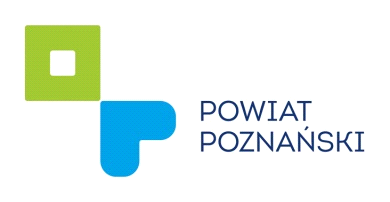 